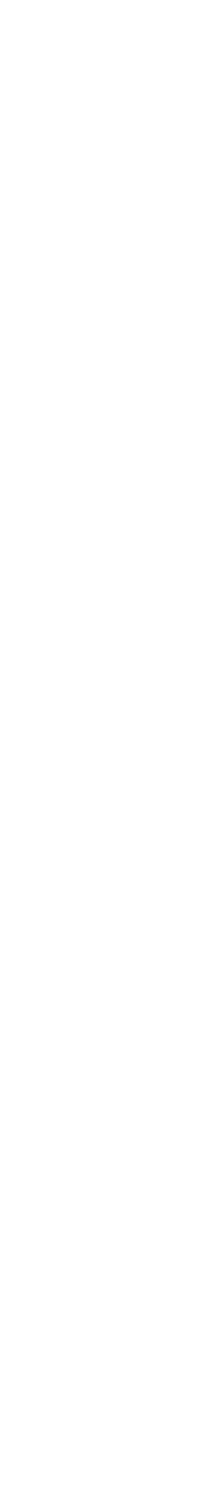 Will participate to: the NERIS Workshop 2015: Monday 27 April 2015 afternoon	 Yes      NoTuesday 28 April 2015	 Yes      NoWednesday 29 April 2015 morning	 Yes      Nothe Workshop dinner organised on Tuesday 28 April 2015	 Yes      Nothe Sixth NERIS General Assembly organised on Wednesday 29 April 2015 afternoon	 Yes      NoParticipation Fees*:For NERIS supporting organisations:  		200 € For NERIS members or other organisations: 	250 € Participation fees include lunches, coffee breaks and the Workshop dinner.(* NERIS Association is not submitted to VAT)Payment of the First NERIS Workshop fees:The payment of the fees must be done in Euro by bank transfer into the following banking account. Please do not forget to specify the number of the invoice or the name of the participant.Company: NERIS, Account No.: IBAN: FR76 1767 9004 0600 5430 6964 488SWIFT: BREDFRPP – BIC: SBEXFRP1XXXBank : SBE, 60-68 av. du Général Leclerc, 92260 Fontenay-aux-Roses, FranceAll bank charges at your expenseRegistration will be taken into account on receipt of payment.   	Please send an invoice to the following address (if different from above address):Date __________________ SignatureFirst Name: Family Name: Organisation:	Organisation:	Address:	Address:	Country:	Country:	Phone: Fax:  Email:  Email:  VAT Registration Number:VAT Registration Number: